一、项目基本情况一、项目基本情况一、项目基本情况一、项目基本情况一、项目基本情况一、项目基本情况一、项目基本情况一、项目基本情况一、项目基本情况一、项目基本情况一、项目基本情况一、项目基本情况一、项目基本情况一、项目基本情况一、项目基本情况一、项目基本情况一、项目基本情况项目实施单位项目实施单位儋州市关心下一代工作委员会儋州市关心下一代工作委员会儋州市关心下一代工作委员会儋州市关心下一代工作委员会主管部门主管部门主管部门主管部门主管部门中共儋州市委组织部中共儋州市委组织部中共儋州市委组织部中共儋州市委组织部中共儋州市委组织部中共儋州市委组织部项目负责人项目负责人郑坚毅郑坚毅郑坚毅郑坚毅联系电话联系电话联系电话联系电话联系电话233239632332396323323963233239632332396323323963地址地址市委大楼一楼0127室市委大楼一楼0127室市委大楼一楼0127室市委大楼一楼0127室市委大楼一楼0127室市委大楼一楼0127室市委大楼一楼0127室市委大楼一楼0127室市委大楼一楼0127室邮编邮编邮编571799571799571799项目类型项目类型经常性项目（ √ ）       一次性项目（  ）经常性项目（ √ ）       一次性项目（  ）经常性项目（ √ ）       一次性项目（  ）经常性项目（ √ ）       一次性项目（  ）经常性项目（ √ ）       一次性项目（  ）经常性项目（ √ ）       一次性项目（  ）经常性项目（ √ ）       一次性项目（  ）经常性项目（ √ ）       一次性项目（  ）经常性项目（ √ ）       一次性项目（  ）经常性项目（ √ ）       一次性项目（  ）经常性项目（ √ ）       一次性项目（  ）经常性项目（ √ ）       一次性项目（  ）经常性项目（ √ ）       一次性项目（  ）经常性项目（ √ ）       一次性项目（  ）经常性项目（ √ ）       一次性项目（  ）计划投资额（万元）计划投资额（万元）26.726.7实际到位资金（万元）实际到位资金（万元）实际到位资金（万元）实际到位资金（万元）26.7实际使用情况（万元）实际使用情况（万元）实际使用情况（万元）实际使用情况（万元）22.8180722.8180722.81807其中：中央财政其中：中央财政其中：中央财政其中：中央财政其中：中央财政其中：中央财政省财政省财政省财政省财政省财政省财政市县财政市县财政26.726.7市县财政市县财政市县财政市县财政26.7其他其他其他其他其他其他二、绩效评价指标评分二、绩效评价指标评分二、绩效评价指标评分二、绩效评价指标评分二、绩效评价指标评分二、绩效评价指标评分二、绩效评价指标评分二、绩效评价指标评分二、绩效评价指标评分二、绩效评价指标评分二、绩效评价指标评分二、绩效评价指标评分二、绩效评价指标评分二、绩效评价指标评分二、绩效评价指标评分二、绩效评价指标评分一级指标一级指标分值分值二级指标二级指标分值分值三级指标三级指标三级指标分值分值得分得分得分项目决策项目决策2020项目目标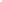 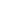 项目目标44目标内容目标内容目标内容44444项目决策项目决策2020决策过程决策过程88决策依据决策依据决策依据33333项目决策项目决策2020决策过程决策过程88决策程序决策程序决策程序55555项目决策项目决策2020资金分配资金分配88分配办法分配办法分配办法22222项目决策项目决策2020资金分配资金分配88分配结果分配结果分配结果66555项目管理项目管理2525资金到位资金到位55到位率到位率到位率33333项目管理项目管理2525资金到位资金到位55到位时效到位时效到位时效22222项目管理项目管理2525资金管理资金管理1010资金使用资金使用资金使用77666项目管理项目管理2525资金管理资金管理1010财务管理财务管理财务管理33333项目管理项目管理2525组织实施组织实施1010组织机构组织机构组织机构11111项目管理项目管理2525组织实施组织实施1010管理制度管理制度管理制度99888项目绩效项目绩效5555项目产出项目产出1515产出数量产出数量产出数量55555项目绩效项目绩效5555项目产出项目产出1515产出质量产出质量产出质量44444项目绩效项目绩效5555项目产出项目产出1515产出时效产出时效产出时效33333项目绩效项目绩效5555项目产出项目产出1515产出成本产出成本产出成本33333项目绩效项目绩效5555项目效益项目效益4040经济效益经济效益经济效益88888项目绩效项目绩效5555项目效益项目效益4040社会效益社会效益社会效益88888项目绩效项目绩效5555项目效益项目效益4040环境效益环境效益环境效益88888项目绩效项目绩效5555项目效益项目效益4040可持续影响可持续影响可持续影响88888项目绩效项目绩效5555项目效益项目效益4040服务对象满意度服务对象满意度服务对象满意度88888总分总分100100100100100100979797评价等次评价等次评价等次评价等次评价等次评价等次评价等次评价等次